УКАЗ ПРЕЗИДЕНТА РЕСПУБЛИКИ БЕЛАРУСЬ18 сентября 2019 г. № 345О семейном капиталеИзменения и дополнения:Указ Президента Республики Беларусь от 12 октября 2021 г. № 389 (Национальный правовой Интернет-портал Республики Беларусь, 15.10.2021, 1/19942)В целях развития долгосрочной государственной поддержки многодетных семей, стимулирования рождаемости и укрепления института семьи:1. Установить, что:1.1. с 1 января 2020 г. семьям при рождении (усыновлении, удочерении) в 2020–2024 годах третьего или последующих детей предоставляется единовременная государственная поддержка в форме безналичных денежных средств (далее – семейный капитал) в размере 22 500 рублей.Начиная с 1 января 2021 г. в целях сохранения покупательной способности установленный в части первой настоящего подпункта размер семейного капитала подлежит ежегодной индексации нарастающим итогом на величину индекса потребительских цен, рассчитываемого Национальным статистическим комитетом. При этом применяется индекс потребительских цен за предыдущий год по отношению к предшествующему ему году.При индексации семейного капитала его размер определяется в целых единицах с округлением последней значащей цифры до ноля или 5 в сторону увеличения (цифры после запятой не учитываются).Новый размер семейного капитала действует в течение календарного года (с 1 января по 31 декабря) и размещается Министерством труда и социальной защиты на официальном сайте не позднее 31 января текущего года;1.2. предоставление семейного капитала производится в размере, действующем на дату рождения, в случае усыновления (удочерения) – на дату усыновления (удочерения) третьего или последующих детей;1.3. право на предоставление семейного капитала может быть реализовано семьей один раз.Семьи, которым семейный капитал предоставлен в соответствии с Указом Президента Республики Беларусь от 9 декабря 2014 г. № 572 «О дополнительных мерах государственной поддержки семей, воспитывающих детей», права на предоставление семейного капитала в соответствии с настоящим Указом не имеют;1.4. средства семейного капитала, в том числе проценты, начисленные открытым акционерным обществом «Сберегательный банк «Беларусбанк» (далее – ОАО «АСБ Беларусбанк») за период размещения средств семейного капитала в банковские вклады (депозиты) «Семейный капитал» физических лиц (далее – вклад (депозит) «Семейный капитал»), наследованию не подлежат и освобождаются от подоходного налога с физических лиц, на них не может быть обращено взыскание;1.5. финансирование расходов на выплату семейного капитала производится:в пределах суммы, установленной в соответствии с подпунктом 1.1 настоящего пункта, – за счет средств республиканского бюджета;в сумме процентов, начисленных за период размещения средств семейного капитала во вклады (депозиты) «Семейный капитал», – за счет средств ОАО «АСБ Беларусбанк».2. Утвердить Положение о предоставлении семейного капитала при рождении (усыновлении, удочерении) в 2020–2024 годах третьего или последующих детей (прилагается).3. Внести изменения в Указ Президента Республики Беларусь от 9 декабря 2014 г. № 572 «О дополнительных мерах государственной поддержки семей, воспитывающих детей» (приложение).4. Совету Министров Республики Беларусь в трехмесячный срок принять меры по реализации настоящего Указа.5. Договоры вклада (депозита) «Семейный капитал», заключенные до вступления в силу настоящего Указа, приведению в соответствие с требованиями настоящего Указа не подлежат и исполняются в соответствии с Указом Президента Республики Беларусь от 9 декабря 2014 г. № 572.6. Настоящий Указ вступает в силу в следующем порядке:пункты 1–3 (за исключением норм, предусматривающих корректировку абзаца третьего пункта 12 Положения о единовременном предоставлении семьям безналичных денежных средств при рождении, усыновлении (удочерении) третьего или последующих детей, утвержденного Указом Президента Республики Беларусь от 9 декабря 2014 г. № 572) и 5 – с 1 января 2020 г.;иные положения настоящего Указа – после его официального опубликования.ПЕРЕЧЕНЬ
изменений, вносимых в Указ Президента Республики Беларусь от 9 декабря 2014 г. № 5721. В абзаце втором подпункта 1.1 пункта 1 слова «, усыновлении (удочерении)» заменить словами «(усыновлении, удочерении) в 2015–2019 годах».2. Пункт 2 изложить в следующей редакции:«2. Утвердить Положение о единовременном предоставлении семьям безналичных денежных средств при рождении (усыновлении, удочерении) в 2015–2019 годах третьего или последующих детей (прилагается).».3. В Положении о единовременном предоставлении семьям безналичных денежных средств при рождении, усыновлении (удочерении) третьего или последующих детей, утвержденном Указом:в названии Положения и пункте 1 слова «, усыновлении (удочерении)» заменить словами «(усыновлении, удочерении) в 2015–2019 годах»;дополнить Положение пунктом 11 следующего содержания:«11. Право на предоставление семейного капитала может быть реализовано семьей один раз.»;пункт 2 изложить в следующей редакции:«2. Средства семейного капитала предоставляются семьям для использования в Республике Беларусь в полном объеме либо по частям в безналичном порядке.После истечения 18 лет с даты рождения ребенка, в связи с рождением (усыновлением, удочерением) которого семья приобрела право на назначение семейного капитала, средства семейного капитала могут быть использованы по одному или нескольким направлениям:улучшение жилищных условий;получение образования;получение медицинской помощи;получение услуг в сфере социального обслуживания;формирование накопительной (дополнительной) пенсии матери (мачехи) в полной семье, родителя в неполной семье, усыновителя (удочерителя).Досрочно (независимо от времени, прошедшего с даты назначения семейного капитала) средства семейного капитала могут быть использованы на:строительство (реконструкцию)* или приобретение одноквартирных жилых домов, квартир в многоквартирных или блокированных жилых домах, погашение задолженности по кредитам, предоставленным на эти цели, и выплату процентов за пользование ими членом (членами) семьи, состоящим (состоящими) на учете нуждающихся в улучшении жилищных условий либо состоявшим (состоявшими) на таком учете на дату заключения кредитного договора;получение на платной основе членом (членами) семьи высшего образования I ступени, среднего специального образования в государственных учреждениях образования;получение членом (членами) семьи следующих платных медицинских услуг, оказываемых организациями здравоохранения:предоставление для медицинского применения иных медицинских изделий вместо включенных в Республиканский формуляр медицинских изделий при выполнении сложных и высокотехнологичных вмешательств в кардиохирургии, нейрохирургии, онкологии и (или) иных лекарственных средств вместо включенных в Республиканский формуляр лекарственных средств;стоматологические услуги (протезирование зубов, дентальная имплантация с последующим протезированием, ортодонтическая коррекция прикуса).Порядок и конкретные цели использования средств семейного капитала в соответствии с частью второй настоящего пункта, а также порядок и условия досрочного использования средств семейного капитала в соответствии с частью третьей настоящего пункта устанавливаются Советом Министров Республики Беларусь.______________________________* Строительство (реконструкция) в составе организаций застройщиков, по договорам создания объектов долевого строительства (при условии, если лица в установленном порядке направлены на строительство (реконструкцию), подрядным либо хозяйственным способом.»;в пункте 3:в части первой слова «имеют граждане Республики Беларусь, постоянно проживающие в Республике Беларусь: мать (мачеха) в полной семье, родитель в неполной семье, усыновитель (удочеритель) при рождении, усыновлении (удочерении) третьего или последующих детей в период с 1 января 2015 г. до 31 декабря 2019 г. включительно, если с учетом родившегося, усыновленного (удочеренного)» заменить словами «в соответствии с Указом, утвердившим настоящее Положение, имеют граждане Республики Беларусь, постоянно проживающие в Республике Беларусь: мать (мачеха) в полной семье, родитель в неполной семье, усыновитель (удочеритель) при рождении (усыновлении, удочерении) с 1 января 2015 г. по 31 декабря 2019 г. третьего или последующих детей, если с учетом родившегося (усыновленного, удочеренного)»;часть третью исключить;в пункте 4:в части первой слова «усыновления (удочерения) третьего или последующих детей, при рождении, усыновлении (удочерении)» заменить словами «в случае усыновления (удочерения) – на дату усыновления (удочерения) третьего или последующих детей, при рождении (усыновлении, удочерении)»;из абзаца третьего части второй слова «постоянно проживающие в Республике Беларусь,» исключить;часть третью изложить в следующей редакции:«Дети учитываются в составе семьи при условии, если на день обращения за назначением семейного капитала они постоянно проживают в Республике Беларусь.»;в части пятой:абзац четвертый дополнить словами «по решению суда»;абзацы пятый и шестой изложить в следующей редакции:«от которых родители (родитель) отказались;умершие, признанные безвестно отсутствующими, объявленные умершими.»;в пункте 5:в части первой:слова «частях первой и второй пункта» заменить словом «пункте»;слова «в течение 6 месяцев со дня рождения, усыновления (удочерения)» заменить словами «(месту пребывания) в течение 6 месяцев со дня рождения (усыновления, удочерения)»;дополнить часть предложением следующего содержания: «В случае пропуска указанного срока местный исполнительный и распорядительный орган вправе восстановить его с учетом конкретных обстоятельств.»;в части второй слова «прилагаемых к нему документов» заменить словами «документов для назначения семейного капитала»;пункт 6 изложить в следующей редакции:«6. Право на распоряжение средствами семейного капитала после истечения 18 лет с даты рождения ребенка, в связи с рождением (усыновлением, удочерением) которого семья приобрела право на назначение семейного капитала, в соответствии с частью второй пункта 2 настоящего Положения предоставляется любому члену семьи с согласия других членов семьи. Если согласие членов семьи не достигнуто, семейный капитал распределяется между всеми членами семьи в равных долях. Распоряжение долями семейного капитала несовершеннолетних членов семьи осуществляют их законные представители.Право на досрочное распоряжение средствами семейного капитала в соответствии с частью третьей пункта 2 настоящего Положения предоставляется лицу, которому назначен семейный капитал. Если лицо, которому назначен семейный капитал, не учитывается в составе семьи в соответствии с частью третьей пункта 7 настоящего Положения, а также в иных случаях, когда обращение такого лица невозможно, право на досрочное распоряжение средствами семейного капитала предоставляется любому другому члену семьи.»;в пункте 7:часть первую изложить в следующей редакции:«7. При определении права на распоряжение средствами семейного капитала (в том числе досрочное) состав семьи определяется на дату подачи заявления о распоряжении средствами семейного капитала (в том числе досрочном).»;абзац первый части второй изложить в следующей редакции:«В составе семьи учитываются:»;в части третьей:абзац первый изложить в следующей редакции:«В составе семьи не учитываются:»;абзац пятый изложить в следующей редакции:«лица, указанные в абзаце втором части второй настоящего пункта, в случае лишения их родительских прав, отобрания у них ребенка (детей) по решению суда, отмены усыновления (удочерения) ребенка (детей) – в отношении детей, воспитывавшихся в семье на день возникновения права на назначение семейного капитала и (или) родившихся (усыновленных, удочеренных) впоследствии.»;абзацы шестой–восьмой исключить;дополнить Положение пунктами 71 и 72 следующего содержания:«71. За распоряжением средствами семейного капитала (в том числе досрочным) лица, указанные в пункте 6 настоящего Положения, вправе обратиться в местные исполнительные и распорядительные органы по месту назначения семейного капитала или в соответствии с регистрацией по месту жительства (месту пребывания).Решение о распоряжении (отказе в распоряжении) средствами семейного капитала (в том числе досрочном) принимается местным исполнительным и распорядительным органом в месячный срок со дня подачи заявления о распоряжении средствами семейного капитала (в том числе досрочном). Формы заявлений и перечень документов для распоряжения средствами семейного капитала (в том числе досрочного) определяются Советом Министров Республики Беларусь.72. Лица, которым местными исполнительными и распорядительными органами предоставлено право на распоряжение средствами семейного капитала (в том числе досрочное), могут использовать их в отношении любого члена семьи, указанного в решении о распоряжении средствами семейного капитала (в том числе досрочном).»;пункт 8 изложить в следующей редакции:«8. Средства семейного капитала не могут быть использованы на цели, не предусмотренные настоящим Положением.В случае необоснованного использования средств семейного капитала (на цели, не предусмотренные настоящим Положением, а также вследствие представления документов с заведомо недостоверными сведениями, непредставления сведений и (или) документов о наступлении обстоятельств, влияющих на распоряжение средствами семейного капитала, в иных случаях) они подлежат возврату виновными лицами. В случае отказа от добровольного возврата необоснованно использованных средств семейного капитала они взыскиваются в судебном порядке.»;в пункте 9:в абзаце втором слово «суммы» заменить словами «в пределах суммы»;в абзаце третьем слова «начисляемых процентов» заменить словами «в сумме процентов, начисленных за период размещения средств семейного капитала в банковские вклады (депозиты) «Семейный капитал» физических лиц (далее – вклад (депозит) «Семейный капитал»),»;в пункте 10 слова «на депозитных счетах граждан» заменить словами «во вклады (депозиты) «Семейный капитал»;пункт 11 изложить в следующей редакции:«11. ОАО «АСБ Беларусбанк» осуществляет:открытие и ведение счетов по учету вкладов (депозитов) «Семейный капитал»;вложение аккумулированных средств в финансовые инструменты открытого акционерного общества «Банк развития Республики Беларусь» (далее – Банк развития), включая облигации Банка развития;начисление и капитализацию процентов по вкладам (депозитам) «Семейный капитал»;перечисление средств на счета организаций, указанных лицами, которым местными исполнительными и распорядительными органами предоставлено право на распоряжение средствами семейного капитала (в том числе досрочное), в заявлении о распоряжении средствами семейного капитала по направлениям их использования (в том числе досрочного) в соответствии с частями второй и третьей пункта 2 настоящего Положения.»;в пункте 12:в абзаце втором слова «пунктом 11» и «депозитным счетам граждан» заменить соответственно словами «абзацем третьим пункта 11» и «вкладам (депозитам) «Семейный капитал»;абзац третий изложить в следующей редакции:«осуществляет на принципах диверсификации и минимизации рисков фактическое управление средствами, полученными от ОАО «АСБ Беларусбанк» в соответствии с абзацем третьим пункта 11 настоящего Положения. Порядок управления, направления вложений и финансовые инструменты вложений средств, полученных от ОАО «АСБ Беларусбанк», устанавливаются наблюдательным советом Банка развития;»;второе предложение абзаца четвертого изложить в следующей редакции: «Указанное вознаграждение учитывается при определении валовой прибыли Банка развития при исчислении налога на прибыль;»;абзац пятый дополнить предложением следующего содержания: «Прибыль, направленная в специальный фонд, освобождается с 1 января 2019 г. от налогообложения налогом на прибыль;»;в абзаце шестом слова «(Национальный реестр правовых актов Республики Беларусь, 2006 г., № 4, 1/7075), а также при распределении прибыли» заменить словами «, а также при распределении прибыли по другим фондам Банка развития»;абзац восьмой изложить в следующей редакции:«выполняет обязательства по имеющимся у ОАО «АСБ Беларусбанк» финансовым инструментам Банка развития, возникающие при реализации права на использование средств семейного капитала в соответствии с пунктом 2 настоящего Положения лицами, которым местными исполнительными и распорядительными органами предоставлено право на распоряжение средствами семейного капитала (в том числе досрочное).»;в пункте 14:в абзаце первом части первой слова «на депозитном счете» и «на депозитные счета граждан» заменить соответственно словами «во вкладе (депозите) «Семейный капитал» и «во вклады (депозиты) «Семейный капитал»;в части третьей:в абзаце первом слова «на депозитных счетах граждан» заменить словами «во вклады (депозиты) «Семейный капитал»;в абзаце втором слова «года «О гарантированном возмещении банковских вкладов (депозитов) физических лиц» (Национальный реестр правовых актов Республики Беларусь, 2008 г., № 172, 2/1466)» заменить словами «г. № 369-З «О гарантированном возмещении банковских вкладов (депозитов) физических лиц»;в части первой пункта 15 слово «пунктом» заменить словами «абзацем третьим пункта»;пункты 16, 18 и 19 изложить в следующей редакции:«16. Средства семейного капитала (в том числе начисленные проценты) наследованию не подлежат и освобождаются от подоходного налога с физических лиц, на них не может быть обращено взыскание.На денежные средства, размещенные во вклады (депозиты) «Семейный капитал», арест не налагается, приостановление операций по счетам по учету вкладов (депозитов) «Семейный капитал» не осуществляется.»;«18. Средства семейного капитала (в том числе начисленные проценты), в отношении которых лица не обратились в местные исполнительные и распорядительные органы с заявлением о распоряжении ими в течение 3 лет после истечения 18 лет с даты рождения ребенка, в связи с рождением (усыновлением, удочерением) которого семья приобрела право на назначение семейного капитала, подлежат возврату в республиканский бюджет.Средства семейного капитала (в том числе начисленные проценты), не использованные в полном объеме в течение 5 лет после подачи в местные исполнительные и распорядительные органы заявления о распоряжении ими после истечения 18 лет с даты рождения ребенка, в связи с рождением (усыновлением, удочерением) которого семья приобрела право на назначение семейного капитала, подлежат возврату в республиканский бюджет.19. Порядок и условия назначения, финансирования (перечисления), распоряжения средствами семейного капитала устанавливаются Советом Министров Республики Беларусь.».ПОЛОЖЕНИЕ
о предоставлении семейного капитала при рождении (усыновлении, удочерении) в 2020–2024 годах третьего или последующих детейГЛАВА 1
ОБЩИЕ ПОЛОЖЕНИЯ1. Настоящим Положением определяются порядок и условия предоставления семейного капитала при рождении (усыновлении, удочерении) в 2020–2024 годах третьего или последующих детей.2. Средства семейного капитала предоставляются семьям для использования в Республике Беларусь в полном объеме либо по частям в безналичном порядке по одному или нескольким направлениям.После истечения 18 лет с даты рождения ребенка, в связи с рождением (усыновлением, удочерением) которого семья приобрела право на назначение семейного капитала, средства семейного капитала могут быть использованы на:улучшение жилищных условий;получение образования;получение медицинской помощи;приобретение товаров, предназначенных для социальной реабилитации и интеграции инвалидов в общество;получение услуг в сфере социального обслуживания;формирование накопительной (дополнительной) пенсии матери (мачехи) в полной семье, родителя в неполной семье, усыновителя (удочерителя).Досрочно (независимо от времени, прошедшего с даты назначения семейного капитала) средства семейного капитала могут быть использованы на:строительство (реконструкцию)*, приобретение одноквартирных жилых домов, квартир в многоквартирных или блокированных жилых домах (далее, если не установлено иное, – жилое помещение), приобретение доли (долей) в праве собственности на них, погашение задолженности по кредитам, займам организаций, предоставленным на указанные цели (в том числе на основании договоров о переводе долга, о приеме задолженности по кредиту), и выплату процентов за пользование этими кредитами, займами членом (членами) семьи, состоящим (состоящими) на учете нуждающихся в улучшении жилищных условий либо состоявшим (состоявшими) на таком учете на дату заключения кредитного договора, договора займа;получение на платной основе членом (членами) семьи высшего образования I ступени, среднего специального образования в государственных учреждениях образования Республики Беларусь, учреждениях высшего и среднего специального образования потребительской кооперации Республики Беларусь и учреждениях высшего образования Федерации профсоюзов Беларуси;получение членом (членами) семьи следующих платных медицинских услуг, оказываемых организациями здравоохранения:предоставление для медицинского применения иных медицинских изделий вместо включенных в Республиканский формуляр медицинских изделий при выполнении сложных и высокотехнологичных вмешательств в кардиохирургии, нейрохирургии, онкологии, ортопедии и (или) иных лекарственных средств вместо включенных в Республиканский формуляр лекарственных средств;стоматологические услуги (протезирование зубов, дентальная имплантация с последующим протезированием, ортодонтическая коррекция прикуса);приобретение членом (членами) семьи либо члену (членам) семьи, которые являются инвалидами, в том числе детьми-инвалидами в возрасте до 18 лет, с нарушениями органов зрения, опорно-двигательного аппарата, товаров, предназначенных для социальной реабилитации и интеграции инвалидов в общество, по перечню согласно приложению.______________________________* Строительство (реконструкция):жилого помещения – в составе организации застройщиков либо на основании договора создания объекта долевого строительства;одноквартирного жилого дома или квартиры в блокированном жилом доме – подрядным либо хозяйственным способом.Для целей настоящего Указа термин «реконструкция» используется в значении, определенном в Законе Республики Беларусь от 5 июля 2004 г. № 300-З «Об архитектурной, градостроительной и строительной деятельности в Республике Беларусь».По направлениям, указанным в абзаце втором части третьей настоящего пункта, средства семейного капитала могут быть использованы досрочно на:строительство (реконструкцию), приобретение жилых помещений, приобретение доли (долей) в праве собственности на них в любом населенном пункте независимо от общей площади жилого помещения, размера приобретаемой доли (долей) в праве собственности на него – при добровольном волеизъявлении граждан и членов их семей на снятие с учета нуждающихся в улучшении жилищных условий после государственной регистрации права собственности на жилое помещение, долю (доли) в праве собственности на него;строительство (реконструкцию) жилого помещения в составе организации застройщиков либо на основании договора создания объекта долевого строительства – если граждане в установленном порядке направлены на строительство (реконструкцию);приобретение:жилого помещения, доли (долей) в праве собственности на него – в пределах их рыночной стоимости;одноквартирных жилых домов, квартир в блокированных жилых домах, доли (долей) в праве собственности на них – если такие жилые дома, квартиры не включены в реестры ветхих домов и реестры пустующих домов, с 1 января 2023 г. – в государственный информационный ресурс «Единый реестр пустующих домов»;доли (долей) в праве собственности на жилое помещение – если после приобретения указанной доли (долей) гражданин будет являться единственным собственником всего жилого помещения (за исключением приобретения жилого помещения, строительство которого осуществлялось по государственному заказу).Порядок и конкретные цели использования средств семейного капитала в соответствии с частью второй настоящего пункта, а также порядок и условия досрочного использования средств семейного капитала в соответствии с частями третьей и четвертой настоящего пункта устанавливаются Советом Министров Республики Беларусь.3. Право на назначение семейного капитала в соответствии с Указом, утвердившим настоящее Положение, имеют граждане Республики Беларусь, постоянно проживающие в Республике Беларусь: мать (мачеха) в полной семье, родитель в неполной семье, усыновитель (удочеритель) при рождении (усыновлении, удочерении) с 1 января 2020 г. по 31 декабря 2024 г. третьего или последующих детей, если с учетом родившегося (усыновленного, удочеренного) ребенка (детей) в семье воспитываются не менее троих детей в возрасте до 18 лет. При этом дата рождения усыновленного (удочеренного) ребенка (детей) должна быть не ранее 1 января 2015 г., и на момент усыновления (удочерения) он (они) не являлся (не являлись) пасынком или падчерицей (пасынками или падчерицами) лица, усыновившего (удочерившего) его (их).Если в полной семье мать (мачеха) не имеет права на назначение семейного капитала, такое право имеет отец (отчим) при соблюдении условий, установленных настоящим Положением.4. При определении права на назначение семейного капитала состав семьи определяется на дату рождения, в случае усыновления (удочерения) – на дату усыновления (удочерения) третьего или последующих детей, при рождении (усыновлении, удочерении) которых семья приобрела право на назначение семейного капитала.Состав семьи для предоставления права на назначение семейного капитала устанавливается Советом Министров Республики Беларусь.ГЛАВА 2
ПОРЯДОК И УСЛОВИЯ ПРЕДОСТАВЛЕНИЯ СЕМЕЙНОГО КАПИТАЛА5. За назначением семейного капитала лица, указанные в пункте 3 настоящего Положения, вправе обратиться в местные исполнительные и распорядительные органы в соответствии с регистрацией по месту жительства (месту пребывания) в течение 6 месяцев со дня рождения (усыновления, удочерения) третьего или последующих детей. В случае пропуска указанного срока местный исполнительный и распорядительный орган вправе восстановить его с учетом конкретных обстоятельств.Решение о назначении (отказе в назначении) семейного капитала принимается местным исполнительным и распорядительным органом в месячный срок со дня подачи заявления о назначении семейного капитала. Форма заявления и перечень документов для назначения семейного капитала определяются Советом Министров Республики Беларусь.6. Право на распоряжение средствами семейного капитала после истечения 18 лет с даты рождения ребенка, в связи с рождением (усыновлением, удочерением) которого семья приобрела право на назначение семейного капитала, в соответствии с частью второй пункта 2 настоящего Положения предоставляется любому члену семьи с согласия других членов семьи. Если согласие членов семьи не достигнуто, семейный капитал распределяется между всеми членами семьи в равных долях. Распоряжение долями семейного капитала несовершеннолетних членов семьи осуществляют их законные представители.Право на досрочное распоряжение средствами семейного капитала в соответствии с частью третьей пункта 2 настоящего Положения предоставляется лицу, которому назначен семейный капитал. Если лицо, которому назначен семейный капитал, не учитывается в составе семьи, а также в иных случаях, когда обращение такого лица невозможно, право на досрочное распоряжение средствами семейного капитала предоставляется любому другому члену семьи.7. Право на распоряжение средствами семейного капитала (в том числе досрочное) предоставляется для их использования в отношении члена (членов) семьи, учитываемого (учитываемых) в ее составе.При определении права на распоряжение средствами семейного капитала (в том числе досрочное) и на их использование в соответствии с пунктом 2 настоящего Положения состав семьи определяется на дату подачи заявления о распоряжении средствами семейного капитала (в том числе досрочном).Состав семьи для предоставления права на распоряжение средствами семейного капитала (в том числе досрочное) и на их использование в соответствии с пунктом 2 настоящего Положения устанавливается Советом Министров Республики Беларусь.8. За распоряжением средствами семейного капитала (в том числе досрочным) лица, указанные в пункте 6 настоящего Положения, вправе обратиться в местные исполнительные и распорядительные органы по месту назначения семейного капитала или в соответствии с регистрацией по месту жительства (месту пребывания).Решение о распоряжении (отказе в распоряжении) средствами семейного капитала (в том числе досрочном) принимается местным исполнительным и распорядительным органом в месячный срок со дня подачи заявления о распоряжении средствами семейного капитала (в том числе досрочном). Формы заявлений и перечень документов для распоряжения средствами семейного капитала (в том числе досрочного) определяются Советом Министров Республики Беларусь.9. Лица, которым местными исполнительными и распорядительными органами предоставлено право на распоряжение средствами семейного капитала (в том числе досрочное), могут использовать их в отношении:любого члена семьи, указанного в решении о распоряжении средствами семейного капитала, после истечения 18 лет с даты рождения ребенка, в связи с рождением (усыновлением, удочерением) которого семья приобрела право на назначение семейного капитала, по любому направлению, указанному в части второй пункта 2 настоящего Положения;члена (членов) семьи, указанного (указанных) в решении о досрочном распоряжении средствами семейного капитала, по предусмотренному в этом решении направлению использования.91. При приобретении с использованием средств семейного капитала жилых помещений, доли (долей) в праве собственности на них купля-продажа, мена, дарение, иные сделки по их отчуждению в течение 5 лет со дня государственной регистрации права собственности на эти жилые помещения, долю (доли) в праве собственности на них не допускаются.В исключительных случаях (переезд в другую местность, расторжение брака, смерть собственника жилого помещения и другое) либо в случае улучшения жилищных условий собственником жилого помещения путем строительства (реконструкции) или приобретения другого жилого помещения допускается отчуждение жилых помещений, доли (долей) в праве собственности на них до истечения срока, установленного в части первой настоящего пункта, с разрешения местного исполнительного и распорядительного органа по месту нахождения жилого помещения.Ограничение (обременение) прав на приобретенные с использованием средств семейного капитала жилое помещение, долю (доли) в праве собственности на него не возникает (не регистрируется) при нахождении жилого помещения в залоге (ипотеке) в соответствии с законодательными актами или договором о залоге для обеспечения возврата кредита, предоставленного на приобретение данного жилого помещения, доли (долей) в праве собственности на него, и выплаты процентов за пользование этим кредитом.В случае погашения задолженности по кредиту, предоставленному на приобретение жилого помещения, доли (долей) в праве собственности на него, с использованием средств семейного капитала до истечения 5 лет со дня государственной регистрации права собственности на эти жилое помещение, долю (доли) в праве собственности на него ограничение (обременение) прав на жилое помещение, долю (доли) в праве собственности на него возникает (регистрируется) со дня погашения задолженности по кредиту до истечения срока, установленного в части первой настоящего пункта.Запрет на отчуждение жилых помещений, приобретенных с использованием средств семейного капитала, в течение 5 лет со дня государственной регистрации права собственности на них, установленный в настоящем пункте, не распространяется на решения о досрочном распоряжении средствами семейного капитала местных исполнительных и распорядительных органов, принятые до 1 января 2022 г., если право собственности на такие жилые помещения зарегистрировано в 2020–2021 годах.10. Средства семейного капитала не могут быть использованы на цели, не предусмотренные настоящим Положением.В случае необоснованного использования средств семейного капитала (на цели, не предусмотренные настоящим Положением, а также вследствие представления документов с заведомо недостоверными сведениями, непредставления сведений и (или) документов о наступлении обстоятельств, влияющих на распоряжение средствами семейного капитала, в иных случаях) они подлежат возврату виновными лицами. В случае отказа от добровольного возврата необоснованно использованных средств семейного капитала они взыскиваются в судебном порядке.ГЛАВА 3
УПРАВЛЕНИЕ СРЕДСТВАМИ СЕМЕЙНОГО КАПИТАЛА11. Средства семейного капитала размещаются во вклады (депозиты) «Семейный капитал» в ОАО «АСБ Беларусбанк».12. ОАО «АСБ Беларусбанк» осуществляет:открытие и ведение счетов по учету вкладов (депозитов) «Семейный капитал»;начисление, капитализацию и выплату процентов по вкладам (депозитам) «Семейный капитал»;перечисление средств на счета организаций, указанных лицами, которым местными исполнительными и распорядительными органами предоставлено право на распоряжение средствами семейного капитала (в том числе досрочное), в заявлении о распоряжении средствами семейного капитала по направлениям их использования (в том числе досрочного) в соответствии с частями второй и третьей пункта 2 настоящего Положения.13. Проценты, начисленные ОАО «АСБ Беларусбанк» в размере индекса потребительских цен (ноябрь года, предшествующего году начисления процентов, к ноябрю предыдущего года) за период нахождения денежных средств во вкладах (депозитах) «Семейный капитал», капитализируются (зачисляются во вклады (депозиты) «Семейный капитал»):ежегодно в последний рабочий день года;при полном истребовании средств семейного капитала.Капитализированные проценты становятся частью семейного капитала.14. Сохранность средств семейного капитала в ОАО «АСБ Беларусбанк» гарантируется государством.ГЛАВА 4
ЗАКЛЮЧИТЕЛЬНЫЕ ПОЛОЖЕНИЯ15. На денежные средства, размещенные во вклады (депозиты) «Семейный капитал», арест не налагается, обращение взыскания в бесспорном порядке не производится, приостановление операций по счетам по учету вкладов (депозитов) «Семейный капитал» не осуществляется.16. Изменение количественного состава семьи после назначения семейного капитала на размер семейного капитала не влияет.17. Средства семейного капитала (в том числе начисленные проценты), в отношении которых лица не обратились в местные исполнительные и распорядительные органы с заявлением о распоряжении ими в течение 3 лет после истечения 18 лет с даты рождения ребенка, в связи с рождением (усыновлением, удочерением) которого семья приобрела право на назначение семейного капитала, подлежат возврату в республиканский бюджет.Средства семейного капитала (в том числе начисленные проценты), не использованные в полном объеме в течение 5 лет после подачи в местные исполнительные и распорядительные органы заявления о распоряжении ими после истечения 18 лет с даты рождения ребенка, в связи с рождением (усыновлением, удочерением) которого семья приобрела право на назначение семейного капитала, подлежат возврату в республиканский бюджет.18. Порядок и условия назначения, финансирования (перечисления), распоряжения средствами семейного капитала устанавливаются Советом Министров Республики Беларусь.ПЕРЕЧЕНЬ
товаров, предназначенных для социальной реабилитации и интеграции инвалидов 
в общество, приобретаемых с использованием средств семейного капиталаПрезидент Республики БеларусьА.ЛукашенкоПриложениек Указу Президента 
Республики Беларусь
18.09.2019 № 345УТВЕРЖДЕНОУказ Президента 
Республики Беларусь
18.09.2019 № 345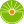 От редакции «Бизнес-Инфо»Инструкция об использовании средств семейного капитала на улучшение жилищных условий утверждена постановлением Министерства архитектуры и строительства Республики Беларусь от 31.03.2015 № 10. От редакции «Бизнес-Инфо»Инструкция об использовании средств семейного капитала на получение образования утверждена постановлением Министерства образования Республики Беларусь от 20.03.2015 № 13.От редакции «Бизнес-Инфо»Об использовании средств семейного капитала на получение медицинской помощи см. постановление Министерства здравоохранения Республики Беларусь от 09.12.2019 № 115.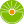 От редакции «Бизнес-Инфо»Инструкция об использовании средств семейного капитала на получение услуг в сфере социального обслуживания и Инструкция об использовании средств семейного капитала на формирование накопительной (дополнительной) пенсии матери (мачехи) в полной семье, родителя в неполной семье, усыновителя (удочерителя) утверждены постановлением Министерства труда и социальной защиты Республики Беларусь от 31.03.2015 № 22.Приложениек Положению о предоставлении 
семейного капитала при рождении 
(усыновлении, удочерении) 
в 2020–2024 годах третьего 
или последующих детей 
(в редакции Указа Президента 
Республики Беларусь
12.10.2021 № 389)Наименование товаровКод государственного стандарта Республики Беларусь СТБ ISO 9999-2020 «Устройства ассистивные для людей с ограничениями жизнедеятельности. Классификация и терминология»Устройства вывода для компьютеровУстройства вывода для компьютеров1. Тактильные дисплеи компьютера (в том числе дисплеи Брайля, тактильные графические дисплеи)22 39 052. Принтеры (графопостроители) Брайля22 39 06Ассистивные устройства для подъема людейАссистивные устройства для подъема людей3. Ассистивные устройства для подъема людей12 36Кровати и оборудование для кроватейКровати и оборудование для кроватей4. Кровати и съемные основания под матрац (опорные платформы для матраца) без регулировки 18 12 045. Кровати и съемные основания под матрац (опорные платформы для матраца) с ручной регулировкой 18 12 076. Кровати и съемные основания под матрац (опорные платформы для матраца) с механической регулировкой (регулируемые с помощью электрического механизма) 18 12 10